Welcome to the Club!
Genussreiche Master-Aktion von Clubmaster an der Ostsee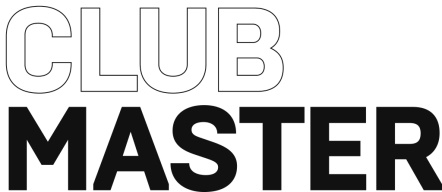 Genießen, mit Gleichgesinnten zusammenkommen und Teil einer sehr persönlichen und exklusiven Veranstaltung zu sein: das steckt hinter den Clubmaster Master-Aktionen.Den Auftakt zur neuen Reihe bildete die Veranstaltung am 15. und 16. Juni in Stralsund und auf Rügen. 13 Gäste, die sich über das Kundenmagazin Alles André sowie den Medienpartner The Heritage Post beworben hatten, wurden am Donnerstag Abend im Vier-Sterne Hotel Scheelehof im Herzen der Stralsunder Altstadt herzlich empfangen. Gastgeber André Rolfes, Brand Manager von Clubmaster aus dem Hause Arnold André, lud zum ausgesuchten Drei-Gänge-Menü ins Restaurant „Zum Scheele“, welches optisch und geschmacklich der erste Höhepunkt des Abends darstellte. Zum After Dinner Smoke ging es in den stimmungsvoll dekorierten Innenhof des Hotels. Nach einer kurzweiligen Einführung in die Clubmaster-Welt wurden die Sorten Clubmaster Mini White, Clubmaster Mini Blue und Clubmaster Mini Red mit und ohne Filter probiert und verglichen. Sehr zur Begeisterung der Gäste, die schnell ihren Favoriten bestimmten.Auch Tag 2, beginnend mit einem erlesenen À la Carte Frühstück, stand im Zeichen des Genusses. Der Shuttle brachte die Gäste nach Rambin auf Rügen zur Insel-Brauerei. Hier werden seit 2015 seltene Biere gebraut, wenig bekannte, vergessene, selbst kreierte oder neu interpretierte Bierstile gehören dazu. Hingucker sind die in Natur eingewickelten Flaschen mit Insel-Motiven. Handwerklich solide Brau-Arbeit steckt indes in den Flaschen.Braumeister Frank Lucas, Deutscher Meister der Biersommeliers, führte durch die Insel-Brauerei, stellte die hochwertigen Rohstoffe vor, erklärte umfangreich die besondere Herstellung mit offenen Gärwannen und Flaschenreifung. Geprägt von wissbegierigen und neugierigen Gästen und einem unterhaltsamen Braumeister entspannen sich zwischen Malzmühle, Sudpfanne, Leuterbottich und Flaschenabfüllung tiefgründige Gespräche.Highlight der Master-Aktion war die anschließende Verkostung der Clubmaster Zigarillos mit vier verschiedenen Bieren der Insel-Brauerei. Welche Sorte harmoniert mit welchem Bier? Warum passt das eine besser als das andere? Ist Geschmack individuell oder kommen bei der Degustation alle zu den gleichen Ergebnissen? Was hat es mit Sensorik und dem Zusammenspiel der Aromen auf sich? Dies und viel mehr konnten die Teilnehmer ausgiebig verkosten und in den eigens dafür vorbereiteten Verkostungsnotizen festhalten.Mit Blick auf die erfolgreiche erste Clubmaster Master-Aktion freut sich das Arnold André Team auf die nächste Veranstaltung in Hannover, diesmal bei Maren Meyer, Chefin der Deutschen Barkeeper Union. Dort heißt es im September mit Spirituosen, Cocktails und Zigarillos erneut: Welcome to the Club!Internetpräsenz: 
www.clubmaster-cigarillos.de
Bünde, im Juni 2023Kontakt: Beatriz Dirksen
Headware Agentur für Kommunikation GmbH
Tel.  02244-920866 
Fax: 02244-920888
Email: b.dirksen@headware.deArnold André
Das Familien-Unternehmen mit Sitz im ostwestfälischen Bünde ist Deutschlands größter Zigarrenhersteller. Zum Portfolio gehören weltbekannte Marken wie Handelsgold, Clubmaster und WTF! Shisharillo, oder die hochwertigen, eigenen Longfiller-Marken Carlos André, Parcero, Montosa und Buena Vista. Neben dem weiteren deutschen Standort im niedersächsischen Königslutter verfügt Arnold André über Unternehmen in Frankreich und Portugal sowie ein Werk in der Dominikanischen Republik für die Fertigung von Premiumzigarren und die Veredelung von Tabakdeckblättern. Die Produkte werden weltweit in über 80 Ländern vermarktet. Arnold André wurde 1817 gegründet und ist mittlerweile in der 7. Generation im Familienbesitz. Das Unternehmen beschäftigt international 850 Mitarbeiter.